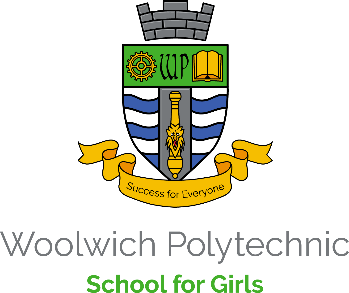 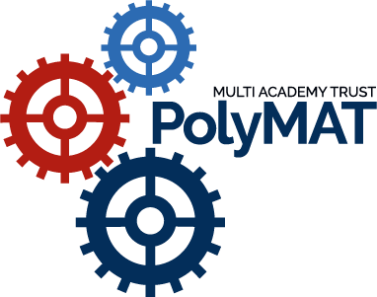 WOOLWICH POLYTECHNIC SCHOOL FOR GIRLSJob Description: 		Secondary Teacher of ScienceReporting to: 		Head of Science School Contract: 		Permanent Working Pattern: 		Full Time Salary: 			QTS Pay Scale plus inner London WeightingThe RoleYou will be part of a team providing excellence in education for young women. We empower our girls to become strong role models and the leaders of tomorrow. Our girls excel in all subjects, including those traditionally male dominated. You will nurture self-belief and encourage them to aim high and have a passion for life. You will deliver high-quality, demanding lessons that drive achievement and inspire a love of learning that extends beyond the classroom. You will support the Head of Science in curriculum design and implementation. Key ResponsibilitiesSet high expectations so that all pupils are inspired, motivated and challenged to reach their full potential, and in doing so meet their progress and attainment targets.Always demonstrate our core key values: leadership, resilience and excellence and encourage our pupils to do the same. Plan and teach well-structured, differentiated lessons that are aligned to the agreed curriculum and lesson elements.Contribute to curriculum design and schemes of work and ensure they are completed to high standard. Provide frequent and incisive pupil feedback in line with school policy.Use data to inform teaching and learning, identify areas for intervention and provide feedback to pupils, staff and families to promote progress and outcomes.Provide written reports for internal and external use as requiredManage behaviour in line with school policy to create a safe, respectful and nurturing environment so that pupils can focus on learning.Work collaboratively with both school and colleagues as a committed team member.Participate actively throughout the school by attending relevant meetings and CPD.Attend school events, including but not exclusive to parents evening, progress meetings and end of year celebration evenings.Work with colleagues, pupils and families to develop a strong school community.Follow all school rules and procedures.OtherActively promote the safety and welfare of our children and young people.Ensure compliance with PolyMAT’s data protection rules and procedures.Liaise with colleagues and external contacts at all levels of seniority with confidence, tact and diplomacy.Give full support to the School’s Equal Opportunities Policy.Professional DevelopmentAs a teacher:Take responsibility for your own professional development and demonstrate a commitment to continuous professional development by undertaking, and seeking out, opportunities to build your capabilities as a teacher.Maintain an up-to-date expert knowledge of your subject area, related teaching pedagogy and relevant aspects of the National Curriculum, exam board requirements and other statutory provisions, including developments and reforms in broader education policy.Ensure you understand your professional responsibilities in relation to school policies and practices.Evaluate your own teaching critically and use this to improve your effectiveness.Engage positively with the annual Growing Great Teachers (GGT) action research programme.Support colleagues when working in your teacher learning communities.Non-Subject ResponsibilitiesDemonstrate consistently high expectations of all pupils and a commitment to raising their achievement and social and emotional well-being. Promote the positive values, attitudes and behaviour expected from all pupils by treating them with respect and consideration.Develop strong and positive relationships with pupils.Implement all school policies, including the school’s behaviour policy.Contribute to the design and delivery of the school’s extra-curricular programme.  Model the ethos and vision of the school at all times.Communicate promptly and sensitively with parents, carers and other relevant bodies where necessary.Contribute to the school’s liaison, marketing and pupil recruitment activities, e.g. the collection of material for press releases, newsletters etc.Contribute to the development of effective subject links with other schools and the community.Actively and effectively promote your subject at Open Mornings/Days/Evenings and other events.Establish and maintain effective working relationships with colleagues including support staff.Be familiar with and comply with the School’s Health and Safety policies.Be responsible for the health & safety of pupils when they are authorised to be on school premises and when engaged in authorised activities elsewhere.Any other duties as required by the Headteacher commensurate with the post.Form Tutor ResponsibilitiesMaintain a holistic overview of the academic and pastoral progress of your tutees, including monitoring their wellbeing, academic attainment and progress.Develop strong, trusted, relationships with each tutee to act as her mentor.Support with the delivery of morning intervention including readingDeliver the school personal development and character programme in tutor time.Implement WPSfG’s attendance, rewards, sanctions and behaviour policies, including being the primary behavioural point of contact for tutees and maintaining a weekly check of tutees’ planners, uniform and equipment. Identify the need for, and support the design of, interventions to support pupils who are not meeting expectations.Monitor the safeguarding and welfare of tutees.Engage tutees’ teaching staff to facilitate the sharing of relevant pupil specific strategies, information and best practice.Make appropriate staff: SENDCO, pastoral staff (HOYs/DHOYs) and members of senior leadership team, aware of any issues with tutees as required.Proactively engage parents of tutees and endeavour to build positive home-school relationships. Act as the primary point of contact for parents of your tutees.Model the ethos and vision of the school.Keep the form register and monitor patterns of pupil attendance/ absence.Keep in regular contact with parents to ensure any absences are always explained.Support with our careers and Post-16 process including writing references for Year 11 pupils.Support the detailed learning needs of pupils not reaching national standards within the RAP intervention programme if not met through curriculum time.Undertake any other various responsibilities as directed by the Headteacher or Senior Manager.No job description can be fully comprehensive, and from time to time the successful candidate may have to undertake other professional duties as directed by the Headteacher/Senior Leadership Team.Person Specification: Secondary TeacherQualification CriteriaQualified to teach and work in the UKDegree in Science or hold a teaching certificate in Science.Experience leading department wide projectsKnowledge, Skills and ExperienceDemonstrable commitment to raising attainment of all pupils in a challenging classroom environmentExcellent understanding of both subject and general teaching pedagogyExperience of teaching Science at KS3 and KS4 (preferably AQA specification at KS4)Be or demonstrate the potential to become an outstanding teacher with a track record of successEffective and systematic behaviour managementKnowledge of the national secondary education system, examinations and curriculumAbility to enhance teaching delivery and learning by the use of ICT.BehavioursGenuine passion for and a belief in the potential of every pupilA robust awareness of keeping children safe, noticing safeguarding and welfare concerns, and you understand how and when to take appropriate actionDeep commitment to providing an excellent education to every pupil, regardless of backgroundExcellent interpersonal, planning and organisational skillsResilient, motivated and committed to achieving excellenceReflective and proactive in seeking feedback to constantly improve practiceCommitment to regular and on-going professional development and training to establish outstanding classroom practice.Commitment to and understanding of professionalism in line with the National Teaching StandardsOtherRight to work in the UKWillingness to undertake trainingThis post is subject to an enhanced DBS check. Woolwich Polytechnic School for Girls is committed to safeguarding and promoting the welfare of children and young people in our academies. All successful candidates will be subject to an enhanced Disclosure and Barring Service check.